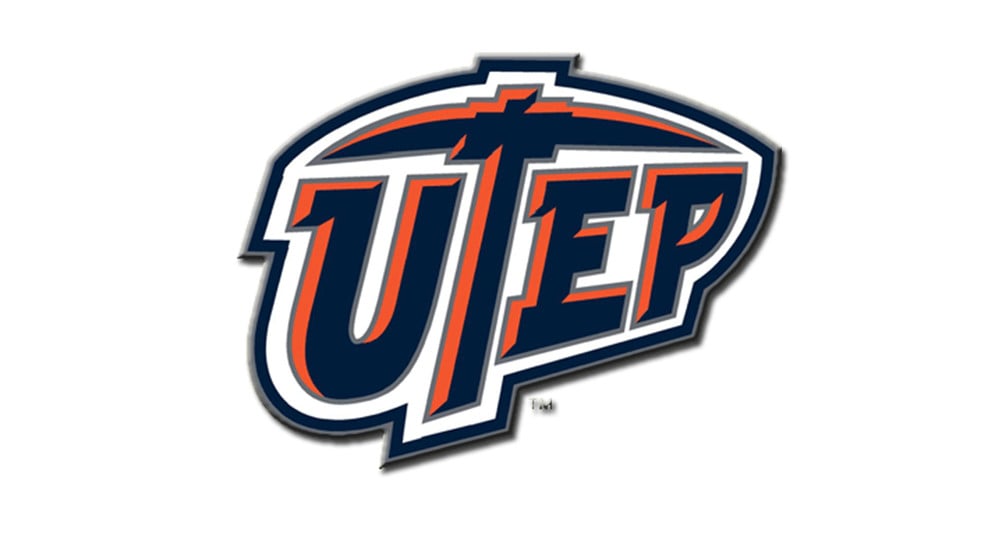 Include the following: Justification stating how the participant(s) receiving the stipend(s) contribute to the objectives of the University.If the stipend is a one-time payment or multiple paymentsNames of the student(s) receiving the stipendsAmount of the stipend paid to each studentCost center/Grant Number and nameStudent Information:___________________________                                                                        ______________________PI/Department chair Signature                                                                                   Date Accounts Payable Subject: Non PO Voucher SNOA (non-financial aid related) Last Name:First Name:800 ID numberVendor ID:Amount: